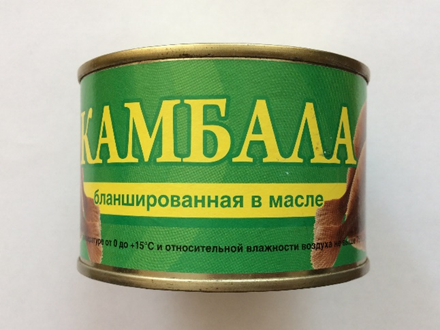 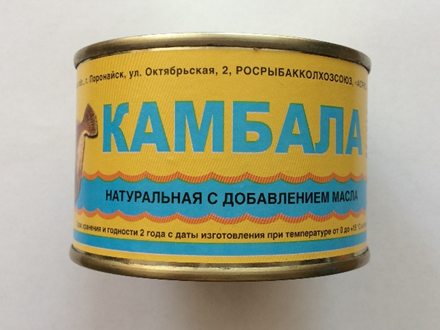 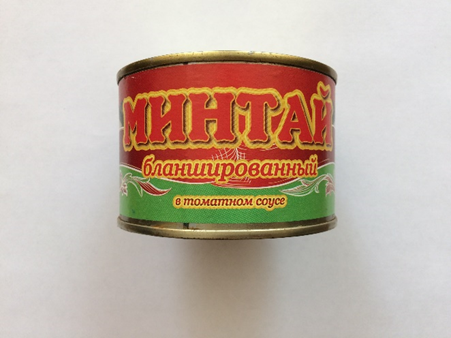 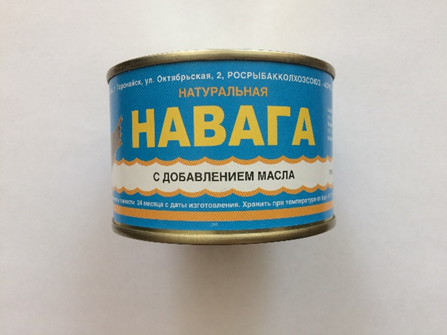 № п/пНаименованиеГОСТ / ТУМасса неттоПищевая и энергетическая ценность1Камбала, бланшированная в маслеГОСТ 7454-2007250гБ-16г, Ж-23г271 ккал/133 кДж2Камбала натуральная с добавлением маслаГОСТ 13865-2000250гБ-15,7г, Ж-11,9г175,1 ккал/731 кДж3Минтай бланшированный в томатном соусеГОСТ 16978-99260гБ-16г, Ж-2г, У-4,3г99 ккал/414 кДж4Молоки лососевые с добавлением маслаТУ 9271-015-48-711762-00250гБ-15г, Ж-7,6г132,2 ккал5Навага натуральная с добавлением маслаГОСТ 13865-2000250гБ-15г, Ж – 6,6г123 ккал/514 кДж